「第58回 交通安全こども自転車茨城県大会」の結果主　催　　　(一財)茨城県交通安全協会、茨城県警察後　援　　　茨城県、茨城県教育委員会茨城県交通安全母の会連合会、茨城県自転車二輪自動車商協同組合　　　　　　(株)茨城新聞社、(株)ＬｕｃｋｙＦＭ茨城放送、ＮＨＫ水戸放送局団体の部　　　　　　　優　勝　　桜川市立 　桃山学園　　　　　　　準優勝　　高萩市立 　精華小学校第３位　　結城市立 　結城西小学校第４位　　下妻市立　 下妻小学校第５位　　古河市立 　古河第五小学校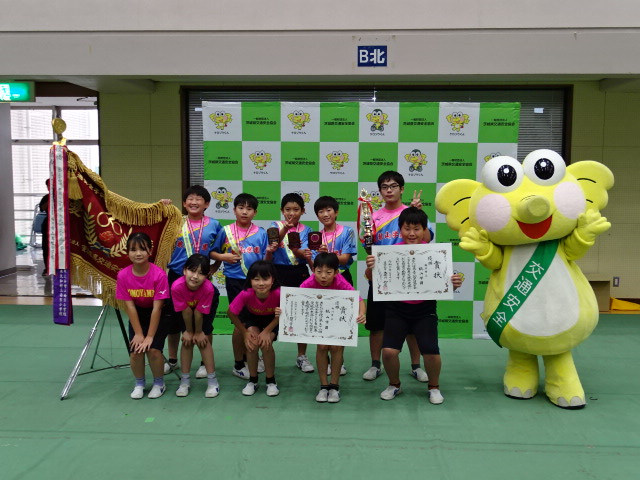 優勝校　桜川市立桃山学園※　桜川市立桃山学園は、本年８月７日(水)東京ビッグサイトにて開催される全国大会に茨城県代表校として出場します。